Муниципальное бюджетное дошкольное образовательное учреждение детский сад комбинированного вид №38 пос. Эльбан 	Амурского муниципального района Хабаровского краяПРОЕКТ«Школа экскурсовода»МБДОУ № 38 пос. Эльбан2018г.Проект « Школа экскурсовода».Актуальность.     В наше время научного процесса остро стоит вопрос о нравственном, эстетическом воспитании детей. Нравственность, традиции, любовь часто становятся лишь отвлечёнными понятиями.    Именно в детском саду дети получают первые сведения о различных явлениях жизни, впитывают уважение к своему поселку, к Родине, узнают много нового и интересного об их прошлом и настоящем, знакомятся с мастерами, создающими красоту: художниками, скульпторами. Поэтому чрезвычайно важно в этот период сформировать вокруг ребёнка одухотворённую среду, развить эстетическое к ней отношение; подготовить дошкольника не столько информационно, сколько эмоционально к восприятию произведения искусства.   Экскурсии раскрывают широкие возможности для восприятия ребёнка, а также для воспитания музейной культуры. При помощи экскурсии можно научить детей дошкольного возраста не только слушать, но и слышать, не только смотреть, но и видеть, наблюдать.Тип проекта: познавательно – практическийПо продолжительности: краткосрочный. Участники проекта:  дети старших и подготовительных групп, педагоги, родители.Проблема:    Отдаленность МБДОУ № 38 пос. Эльбан  от города, где расположен музей, картинная галерея, выставочный зал, затрудняет ознакомление детей с профессией экскурсовода, наблюдения за его деятельностью.   Цель проекта:  • Обучить подгруппу детей старшего дошкольного возраста основам профессии экскурсовода для участия в совместной с педагогами работе в мини - музеях ДОУ. • Воспитывать у детей культуру поведения в музеях.   Задачи: Знакомство детей с профессией – экскурсовода, особенностями работы и основными направлениями. Подготовка дошкольников к ведению экскурсий. Воспитание  духовно – нравственного отношения  к своему посёлку, к культурному наследию народа, формирование духовно – нравственных ценностей. Воспитание духовных и познавательных потребностей детей.Воспитание музейной культуры.Развитие связной монологической и диалогической речи.Приобщение детей к национальной и мировой культуре. Предполагаемый результат:Повышение культуры поведения старших дошкольников в общественных местах.Повышение интереса детей к профессии экскурсовода,  расширение знаний детей о людях , работающих в музеях, повышение интереса к мини – музеям ДОУ.Формирование коммуникативных навыков.Развитие свободного общения дошкольников с взрослыми и детьми.Перспектива проекта:• Создание и обучение подгруппы детей – экскурсоводов для совместной работы с взрослыми в мини – музеях ДОУ.• Создание банка экскурсий. Мониторинг: Опросник Л. В. Куцаковой  мониторинг проводится в форме беседы с детьми.Реализация проекта:Формы работы с детьми: . экскурсии. игровая деятельность. беседы. чтение художественной литературы. детские выставки Формы работы с родителями:. консультации.экскурсии всей семьёй. день открытых дверей.анкетированиеЭтапы реализации проекта:.подготовительный; . основной этап (подготовка детей  - экскурсоводов); . заключительный этап (совершенствование полученных знаний детьми – экскурсоводами  в мини – музеях ДОУ). I. Подготовительный этап.1. Воспитание культуры поведения детей в общественных местах:. Беседы, рассматривание картин о правилах поведения в общественных местах.. Беседы, чтение и обсуждение произведений детских писателей.. Сюжетно – ролевая игра «Экскурсия по группе».. Наблюдения детей – экскурсоводов за поведением дошкольников в мини – музеях ДОУ.. Знакомство детей с профессиональными праздниками.2. Знакомство с профессией экскурсовода:. Рассматривание картин, беседа о профессии экскурсовода.. Экскурсии детей по посёлку, в библиотеку, на почту и др. . Посещение детьми музея в МБОУ НОШ № 1. Беседа о работе экскурсовода по следам экскурсии.. Уточнение этапов проведения экскурсии экскурсоводов после посещения музея.. Экскурсия в мини – музеи ДОУ. Анализ экскурсии педагогом. II. Основной этап. Подготовка детей - экскурсоводов.. Рассматривание экспонатов. Накопление словаря, в том числе терминов, обучение правильному произношению слов.. Составление плана экскурсии. Выбор стихов, загадок. . Практическое усвоение хода экскурсии, работа над выразительностью, темпом речи.III. Заключительный этап. Совершенствование полученных знаний детьми-экскурсоводами в мини – музеях ДОУ.• Экскурсии с опорой на помощь педагога.• Самостоятельные экскурсии детских экскурсоводов для детейстаршей, средней и подготовительной группы.• Самостоятельные экскурсии для родителей, сотрудников ДОУ,гостей детского сада.План реализации проекта «Школа экскурсовода»Что такое экскурсия? Слово «экскурсия» появилось из латыни и означает оно прогулку или поездку. Данный термин означает индивидуальную прогулку или поездку по примечательным местам, представляющим интерес с научной, познавательной или увеселительной точки зрения. Экскурсия – это интеллектуальная деятельность человека в свободное время, направленная на получение новой информации.В экскурсии участвуют три элемента: экскурсовод, экскурсант и объект (или предмет) экскурсии. Объектом экскурсии становится предмет или явление, представляющее историческую, культурную, эстетическую или научную ценность. Посещение места, представляющего интерес, курирует экскурсовод. Это квалифицированный специалист, способный дать подробную информацию об объекте экскурсанту. В осмотре объекта принимает участие один и более экскурсантов в зависимости от вида экскурсии.Цель, с которой проводится экскурсия, определяет ее направление. Часто поездка имеет увеселительный характер. Такие поездки являются неотъемлемой частью туристической деятельности. В ином случае экскурсия становится образовательным мероприятием. Важная отличительная особенность экскурсии – это возможность созерцать объект и получать информацию о нем. Без созерцания экскурсия становится лекцией, без информативного аспекта экскурсия станет осмотром. История.К первым экскурсиям, по мнению многих историков, можно отнести паломнические путешествия по святым местам. К экскурсиям спортивного характера причисляют Олимпиады в Древней Греции. Но только в начале двадцатого века экскурсионная деятельность стала самостоятельным направлением. Развитие транспортных путей, туризма во многом способствовало этому. Высшие сословия получили возможность свободно путешествовать по разным уголкам мира, а также отправлять своих детей на обучение в другие страны.Одновременно с путешествиями стали проводить обучающие экскурсионные мероприятия с детьми. Основной их целью являлось знакомство учащихся с окружающей средой, то есть это были различные виды экскурсий в природу. В это же время зародилась профессия "экскурсовод". Активное развитие экскурсионной деятельности обусловило образование различных компаний, занимающихся организацией и проведением экскурсий.Профессия – экскурсовод. Экскурсовод проводит экскурсии по достопримечательным местам, выставкам, экспозициям, музеям, заповедникам, архитектурным сооружениям и т. д. Может сопровождать группы экскурсантов в поездках.  Разрабатывает тематику экскурсий, привлекает историко – архивные  сведения, готовит информацию в доступной для всех форме изложения.  Экскурсовод -  это специалист, который проводит  экскурсии ( для туристов или местного населения). Помимо отличного знания достопримечательностей он должен быть коммуникабельным и где – то артистичным человеком, чтобы заинтересовать слушателей имеющейся информацией.Какие бывают типы экскурсий? По содержанию экскурсии делятся  на:обзорные (многоплановые); тематические, которые, в свою очередь, подразделяются, на исторические, литературные,  природоведческие,    военно – исторические и др. Обзорные экскурсии,Тематические экскурсии  По составу участников экскурсии делятся  на экскурсии для:взрослых;детей;местных жителей;иногородних;иностранцев.По месту проведения экскурсии бывают:городские; загородные; музейные; производственные; религиозные (экскурсии в монастырях, церквях);комплексные (сочетают элементы нескольких). По способу передвижения экскурсии бывают: пешеходные;транспортные;комбинированные.По форме проведения экскурсии могут быть: экскурсия – массовка ( её участники передвигаются по маршруту  одновременно на 10-20 автобусах, в каждом из которых работает экскурсовод. Такие экскурсии могут включать в себя массовые театрализованные представления, фольклорные праздники и т. д.; экскурсия – прогулка (совмещающая в себе элементы познания с элементами отдыха, проводится в лесу, в парке, по морю, реке и пр.); экскурсия-лекция (рассказ преобладает над показом);  экскурсия – концерт (посвящается музыкальной теме с прослушиванием музыкальных произведений в салоне автобуса;  экскурсия-спектакль ( это форма проведения литературно-художественной экскурсии, подготовленной на основе конкретных произведений художественной литературы).  Музе́й (от греч. μουσεῖον — Дом Муз) — учреждение, занимающееся сбором, изучением, хранением и экспонированием предметов — памятников естественной истории, материальной и духовной культуры...Что такое музей?Краткий экскурс Музей! Как много смысла в этом слове! А количество содержащихся там раритетов поражает, равно как и их стоимость. Некоторые экспонаты вообще не имеют цены, потому как сохранились в единственном экземпляре для всего человечества! Что такое музей? С научной точки зрения, это социокультурный институт, где собирают, изучают, хранят всевозможные памятники искусства, науки и техники, а также истории и других сфер человеческой деятельности. Как правило, многие музеи занимаются еще и просветительством, выставляя свои драгоценные экспонаты на всеобщее обозрение.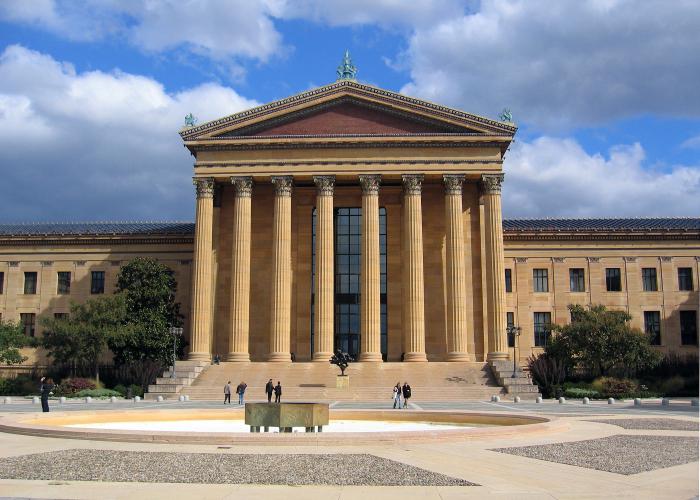 Откуда произошли музеи? Все начиналось когда-то с частных коллекций (они и поныне существуют). Что такое музей? В античный период предметом «собирания» были в основном произведения искусства. В Средние века коллекционировались иконы, церковная амуниция, Мощи святых. А первые научные музеи появляются в Европе (эпоха Возрождения). В них преобладают минералы, инструменты для исследований, предметы этнографии. Первый публичный музей России — это, конечно же, Кунсткамера! За основу ее коллекции взято собрание Петра Первого: оружие, гравюры, живопись, скульптуры различных народов, а также приборы, станки, инструменты, которыми так интересовался правитель. Классификация и функции По большому счету, все музеи мира разделяются по профилирующему виду деятельности человека, отображенному в экспозиции. Итак, существуют исторические, искусствоведческие, технические, литературные, научные, исследовательские заведения. Есть и смешанные виды музеев, причем такие встречаются очень даже часто. Например, научно-просветительский или историко-литературный. Бывают музеи, привязанные к определенной местности или определенному человеку. Например, музей Айвазовского в Крыму. У всех этих заведений имеются определенные функции, связанные с образованием и воспитанием, формированием эстетического восприятия окружающего мира, отражением событий, произошедших в обществе в свое время. А также — с организацией досуга, к примеру, школьников или студентов. Уровень развития «музейного дела» прямо говорит о культурной степени развития страны и людей, в ней обитающих. Потому что то, как население относится к своему прошлому - бережет и чтит его или предает забвению, - во все времена было определяющим моментом для будушего народов и стран.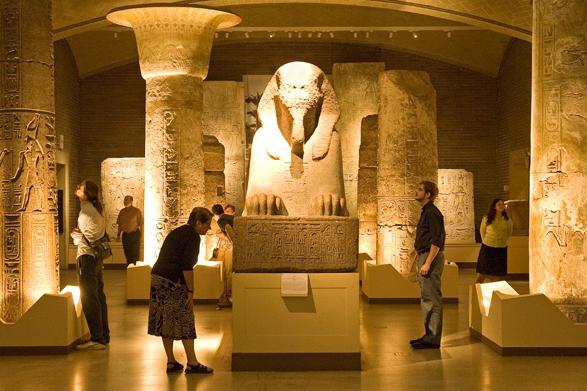 Учреждение для собирания и хранения Что такое музей? Определение даст любой словарь или энциклопедия. По-гречески это - «дом Муз», то есть помещение, где Музы обитают. Вначале понятие это обозначало саму коллекцию предметов искусства. Позже — и место (здание), где экспонаты располагаются. С развитием сети Интернет появляются также и виртуальные музеи, существующие только лишь в электронном виде. А также превосходные панорамы и экскурсии, записанные на дисках. Что тоже, согласитесь, очень удобно. Ведь эту запись можно посмотреть, не выходя из дому и никуда не выезжая! Но все же, говоря о том, что такое музей, мы подразумеваем в первую очередь учреждение для собирания, хранения и последующего показа публике ценных экспонатов. В Европе С 18 века и поныне публичные экспозиции — неотъемлемая часть жизни многих стран. Первый музей «на показ» - Британский в Лондоне (1753 г.). В те времена для его посещения необходимо было письменно зарегистрироваться! Во Франции Лувр (1793 г.) был первым публичным учреждением для людей, желавших посмотреть на экспонаты, выставленные в колбах, к которым нельзя было дотрагиваться, как, впрочем, и сейчас. 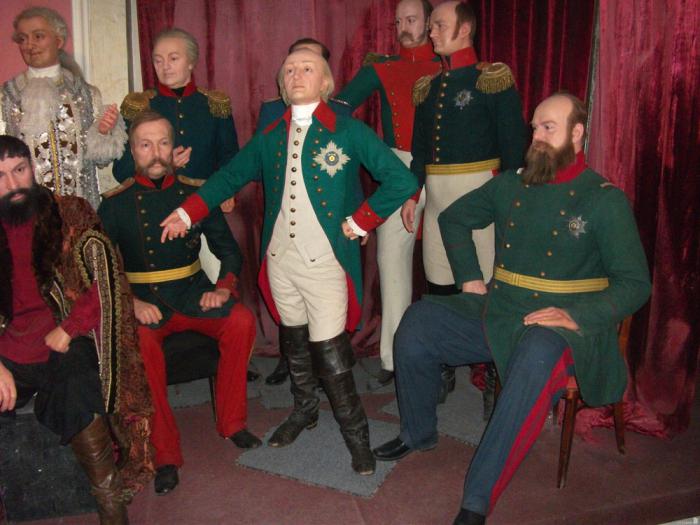 Самые известные музеи.1. Лувр. Находится во Франции. Это один из самых посещаемых мировых музеев, третий по своей величине. Расположен на берегу Сены (правом), в самом центре Парижа. Является французским национальным музеем. Наиболее известные шедевры, хранящиеся там: "Мона Лиза" (живопись великого да Винчи), "Венера Милосская", "Ника Самофракийская" (древнегреческие скульптуры). 2. Метрополитен. Чтобы понять, что такое экспозиция в музее — настоящая, великолепная — необходимо побывать в этом музее, находящемся в Нью-Йорке. Расположен он в парке на Пятой авеню. Был основан группой энтузиастов в 1870 г. Из известных величайших экспонатов, выставленных там, артефакты Египта, статуэтки Африки и Востока, живопись Моне и Леонардо. 3. Эрмитаж. Находится в России и обладает огромнейшей коллекцией экспонатов, насчитывающей до трех миллионов произведений, памятников культуры. Это и скульптура, и живопись, и предметы прикладного искусства, и галерея драгоценностей (кладовые Золотая и Бриллиантовая). В общем, чтобы понять, что такое музей, надо обязательно, хотя бы раз в жизни, посетить Эрмитаж!Из так называемых «музеев для взрослых» наиболее известны Египетский, Британский, музей Ватикана, Национальная Галерея и некоторые другие.Что такое музей для детей? 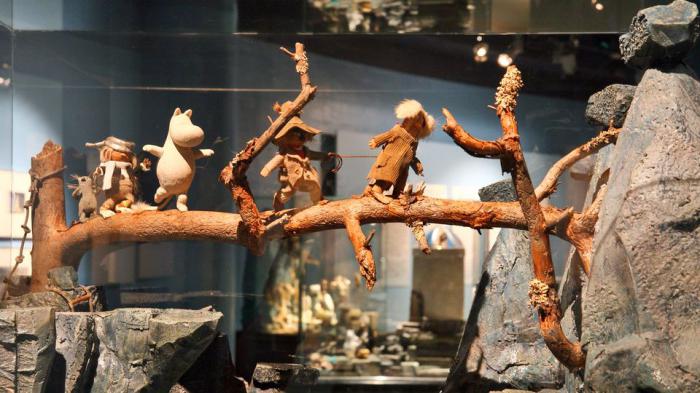 А среди самых интересных детских заведений такого рода первое место, пожалуй, занимает музей игрушек Штайгера, который находится в Чехии. Он содержит уникальную коллекцию для детей, которая собиралась на протяжении многих лет. Здесь и старинные елочные украшения, и оловянные солдатики, и игрушки более современные. Это учреждение полностью соответствует своей задаче — воспитанию подрастающего поколения посредством изучения истории. Еще на детскую тему: музей Шарля Перро во Франции, где ребят встречают фигуры сказочных персонажей из воска; музей Астрид Линдгрен в Швеции, а также музей Муми -Троллей и музей Волшебства в Англии. Все они прекрасны по-своему, но есть и общее: детям оттуда не хочется уходить! Кто такой экскурсовод?Профессии, известной сегодня как «гид-экскурсовод», до конца шестидесятых, можно сказать, практически не было. Обычно за эту работу брались добровольцы — причем, чаще всего, абсолютно бесплатно. Заботы по проведению экскурсий возлагались на сотрудников музеев и ВУЗов. Что касается штатных экскурсоводов — их были единицы.Развитие экскурсионного направления в туризме в СССР стартовало лишь после 1969-го года. И сегодня данная профессия считается модной, прибыльной и престижной.Особенности работы гида-экскурсовода – где и как работает экскурсовод?Так все-таки гид или экскурсовод? Как правильно? И есть ли разница?Разница однозначно есть.Первый (гид), помимо прямых обязанностей, сопровождает гостей в турах, а также в походах или даже круизах, обеспечивает их безопасность и решает их бытовые проблемы. А второй (экскурсовод) только лишь водит экскурсии (как правило, одни и те же) по конкретному маршруту или же выбранному туристами (программой) объекту, рассказывая гостям об истории объекта или местности.Где работают гиды-экскурсоводы?Чаще всего, местом работы экскурсовода становится туристическая компания (а также музеи и проч.). Но, при достижении определенного уровня опыта и мастерства, нередко экскурсоводы уходят «в свободное плавание», предпочитая работать на себя.Чем занимается экскурсовод?Среди обязанностей экскурсовода можно отметить следующие:Сопровождение туристов и их информирование об истории тех или иных достопримечательностей.Поиск и тщательное изучение истории.Разработка уникальных (и не очень – у кого как получится) экскурсионных программ.Координация действий туристов при ЧС.Проведение инструктажа по технике безопасности.Оказание первой помощи при необходимости.Выполнение функций переводчика.Заполнение экскурсионных документов.Проверка документов у участников, организация их отъезда и контроль над ними до конца экскурсии.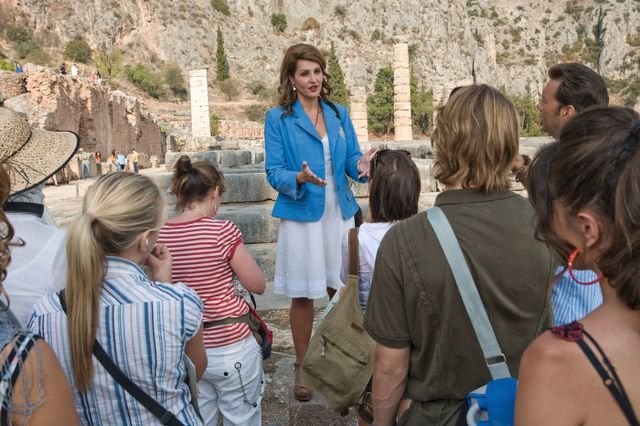 Необходимые навыки, личные и деловые качества для работы гидом-экскурсоводом.Среди основных требований, которые выдвигаются к соискателю данной профессии:Высшее гуманитарное образование.Знание одного (минимум английского), а лучше 2-3 иностранных языков.Грамотная речь.Внутреннее обаяние и артистизм.Коммуникабельность, умение ладить с людьми и быстро находить контакт.Способность грамотно, четко и интересно рассказывать людям о тех или иных фактах истории.В большинстве случаев (в солидных компаниях) – наличие аккредитации.Знание музейного/экскурсионного дела и краеведения, русского языка и литературы, истории и этнографии, культурологии.Знание конкретного экскурсионного направления, в соответствии с выбранным (история, оружие, краеведение и проч.).Личные качества и таланты, без которых невозможно успешно овладеть профессией:Актерские способности.Хорошая память.Любовь к истории, краеведению.Талант быстро находить нужные слова и мгновенно находить решение в самых щекотливых ситуациях.Способность концентрировать внимание людей, увлекать их интересной информацией и полностью захватывать внимание.Желание самосовершенствоваться.Любовь к своей работе.Речевая выносливость.Толерантность, способность общаться с самыми разными туристами и группами туристов, включая тех, которых в обычной жизни вы обходите за километр.Высокая языковая грамотность и культурологическая эрудиция.Талант психолога и педагога.Способность обходиться без переводчика (высокий уровень иностранного разговорного языка).Высокая работоспособность и физическая выносливость.Чувство юмора (без него в работе не обойтись).Кому подходит эта работа?	Наиболее данная профессия подойдет молодым, выносливым и привлекательным юношам и девушкам с высоким уровнем интеллекта и идеальным знанием английского языка, с лидерскими качествами, собранным и ответственным, чрезвычайно энергичным и активным по жизни, влюбленным в край, где они водят экскурсии.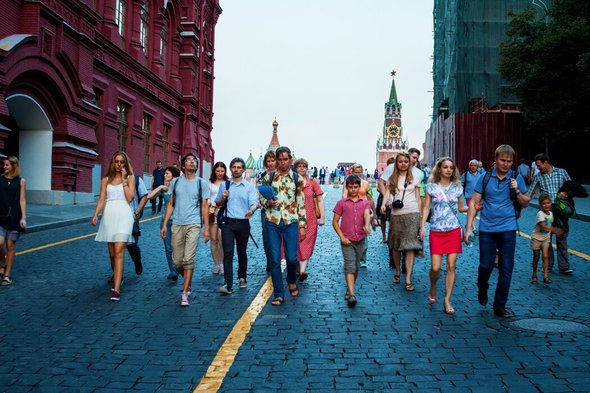 Профессия гид-экскурсовод – плюсы и минусы работыИз преимуществ  профессии, которых немало, можно особо выделить…Отсутствие рутинности в своей работе. Если у экскурсовода экскурсии из года в год остаются одними и теми же, то гид волен самостоятельно планировать маршруты и сами экскурсии, а также вносить изменения.Постоянное общение и знакомство с новыми людьми.Постоянная языковая практика при общении с иностранными гостями.Достойная зарплата.Нескучная работа, на которую действительно можно ходить с удовольствием.Возможность путешествовать и работать на свежем воздухе.Перспективы для развития своего дела в туризме.Свободный график (если, конечно, вы не штатный работник при музее, например).Стабильность заработка при работе в городах, привлекательных для туристов.Недостатки профессии:Постоянная работа на ногах.Необходимость работать при любой погоде.Приемы пищи «на лету» (часто вместо обеда приходится решать различные вопросы организационного характера или даже искать своих заплутавших гостей).Ответственность. Экскурсовод отвечает за своих туристов.Необходимость улыбаться даже тем, кому бы вы ни за что в обычной жизни не улыбнулись.Серьезная нагрузка на голосовые связки.Снижение прибыли в осенний и зимний сезоны (не везде).Стихи про профессию экскурсовод.Экскурсовод.Кто такой экскурсовод?
Он экскурсии ведет
По музеям, городам.
Мир волшебный дарит нам,
С ним внимание своевременно
Обращаем мы на все,
Ни чего не пропускаем,
Сразу больше понимаем.
Цель его ясна, проста - 
Сделать так, чтоб красота
В нас входила, в нас жила,
За собою нас вела.
Говорит он с выраженьем,
С чувством, страстным вдохновеньем.
Нам рассказывает он
Обо всем, во что влюблен.*****Экскурсовод — великая профессия,
И все об этом знают.
Лишь он расскажет весело,
Что в мире поджидает!
Достопримечательности,
Обычаи, традиции…
Просветит играючи,
Без всякой репетиции.*****Если вы в музей пойдете,
Трудно будет вам понять
Без ученой строгой тети,
Где осмотр ваш начинать.
Тетя за собой неспешно
Группу целую ведет.
Слушают ее прилежно,
Ведь она – экскурсовод.
Перед нами – экспонаты:
Мамонт вот до потолка.
Знаю, этот зверь, ребята,
Вам знаком наверняка.
Рядом – трудно нам поверить –
Первобытный человек.
Жил в холодной он пещере,
Был его недолог век.
Первый вот топор и сети,
Лук и стрелы тоже есть.
Словно разные столетья
Чередой проходят здесь.
Так бродить с экскурсоводом
Мы готовы целый день.
Вот любимый зал природы –
Как живой, стоит олень.
Вот большой горшок из глины,
Высотою он до плеч;
И разрез избы старинной:
Прялка, зыбка, рядом печь.
А вот здесь, смотри-ка, — пушка,
Ядра сложены горой.
В шлеме, кованой кольчуге
Русский воин. Он – герой!
Театральные афиши,
Абажур, резной комод.
Каждый вам предмет опишет
Эрудит-экскурсовод.
И к космическому залу
Приведет, конечно, вас.
Как ракета ввысь летала,
Здесь услышите рассказ.
Вот скафандр космонавта
И учебный самолет.
Ждет когда-нибудь, ребята,
Тоже вас такой полет.
Подошел конец осмотра,
Каждый знать чуть больше стал.
А помог экскурсовод вам –
Он всё это показал!
*****Интересная работа —
Быть экскурсоводом,
Это целая забота
Быть каждый день с народом.
Надо много знать о мире,
Объяснить и показать,
Уметь рассказывать красиво
И всюду завлекать.*****Кто туристов просвещает,
Даты всех событий знает,
Точный час и день, и год?
Дорогой экскурсовод!
Кто в историю влюблён,
Всю культуру знает он
И любого увлечёт
За собой экскурсовод!*****Кто впереди группы идет,
Опознавательный знак несет,
Кто всех туристов к цели ведет?
Имя ему — экскурсовод.Многое помнит, многое знает
И поделится со всеми рад.
Пусть часть моментов и ускользает,
Но в целом отличный доклад.И что бы там не говорил турист
Подкованный и просвещенный,
Без гида очень трудно обойтись
И вклад его для оного огромный.*****Кто-то мечтает местность поведать?
Вы тут как тут, кому ж еще дано
Туристам много сказок рассказать,
И приукрасить модным словом, как в кино.
Экскурсовод. Что может быть достойней?
Вы людям промывали мозг не раз,
Катали на автобусе проворном,
И местным видом радовали глаз.*****По Москве и по Парижу,
По Египту и по Волге —
Всё узнаю, всё увижу,
Хоть пробуду там недолго.Рим, Нью-Йорк и Антарктида —
Никаких секретов нет!
От Сантьяго до Мадрида
Мне про всё он даст ответ.Всё расскажет, всё покажет,
Отведёт в любой поход…
На всё главное укажет
Нам в пути экскурсовод!*****Коль в чужой стране ты оказался,
И достопримечательности решил ты посмотреть,
Экскурсовод тебе на помощь отозвался,
Он расскажет где и что есть поглядеть.
Сколько интересного от него я получил…
Он нас всесторонне развивает,
Всю историю он изучил,
Все покажет, все отлично знает.*****Когда мелькаю страны, города,
И километры мчат нас вдаль с Отчизны,
Экскурсовода важные слова,
Нас унесут сквозь временные призмы.Тебе подвластны все эпохи,
Цари, правители, князья,
Все древние обители и земли,
Все, что нам досталось сквозь года.Твои рассказы — часть истории всемирной,
В них жизнь и правда старины,
Твой труд — тяжелый и почетный,
Экскурсоводу нашему «спасибо» скажем мы!*****Экскурсовод он — просто класс:
Речист, мобилен от природы!
Желаем гиду, чтоб в сто раз
Повысились его доходы!
Чтоб не печалилась семья,
Когда экскурсовод в поездке,
А в праздник собрались друзья
И встречи были те не редки!*****Спасибо, дорогой экскурсовод,
Что вы уже подряд который год
Знакомите всех с здешними местами,
Даря туристам, что узнали сами!
На все вопросы вмиг готов ответ,
И лучше вас на свете гида нет!
Примите пожеланья, поздравленья!
Пусть не иссякнет ваше вдохновенье!Загадки.Он весь город нам покажет,
Всё о нём к тому ж расскажет.
И от нас вопросов ждёт,
И на все ответ дает.  (экскурсовод) Начало формы * * *Нам экскурсовод сказал,Как пройти в такой-то зал.Мумию мы посмотрели,В чем ходили, разглядели.Даже мамонт здесь стоит,Глаз закрыл, как будто спит.Если ты не ротозей,То иди скорей в... (музей)Начало формы * * *Все экскурсии ведетЧеловек — ... (экскурсовод) * * *По городу едемИ их наблюдаем.Места, что нам ценностьСобой представляют.То могут быть парки, музеи культуры,А может быть памятник архитектуры.Как называются, знаешь ли ты,Такие места неземной красоты? (Достопримечательности) * * *Здесь картин полным-полно,Приходите все в нее.И художников аллеюПосмотрите в... (галерее)* * *Он рассказывает внятно,Он экскурсии ведёт.Нам становится понятноТо, что он - ...  (экскурсовод)18 мая - Международный день музеев.У вас в доме есть какие-нибудь редкости, например, старинные монеты, картины знаменитых художников, какие-нибудь диковинные раковины или оленьи рога? Когда в доме много таких редкостей, гости говорят: «Ну, у вас просто музей!»А в настоящем музее вы бывали? Даже в самых маленьких городках есть краеведческие музеи. Там можно узнать много интересного о своем родном крае.Работают в музеях ученые, экскурсоводы, реставраторы. Ученые готовят выставки редких вещей. Музейные вещи называются экспонатами. Рядом с каждым экспонатом помещается небольшой рассказ о нем. Экскурсоводы водят посетителей музея по залам, рассказывая про экспонаты и показывая их указкой. Трогать руками вещи в музеях нельзя! Реставраторов посетители музея не видят. Они работают в тихих мастерских и приводят в порядок музейные диковинки, которые находятся в земле. Приходится их осторожно очищать от пыли и грязи мягкими кисточками, чтобы поместить в музей.СПРАВКА: 18 мая празднуется Международный день музеев. В России в этот день музеи открывают свои двери для всех желающих, совершенно бесплатно, показывая свои выставочные залы и новые экспонаты. К этому празднику часто приурочены открыти новых выставок и фестивалей. К данному празднику приурочена и международная акция — «Ночь музеев». Как правило, она проводится в ночь с 17 по 18 мая. «Ночь музеев» — инициатива французских коллег. В России Ночь музеев проводилась уже несколько раз. К этой акции в России присоединяются и негосударственные музеи, и частные галереи.Всемирный день экскурсовода.Всемирный день экскурсовода  отмечается 21 февраля. В торжествах участвуют гиды, создатели путеводителей, сотрудники музеев и туристических компаний, преподаватели, студенты и выпускники профильных учебных заведений и курсов, любители путешествовать.Цель праздника – привлечение внимания властей, туроператоров к важности профессии экскурсовода, качеству оказываемых услуг и подготовке специалистов.История праздникаВсемирный день экскурсовода – неофициальный праздник. Он возник в 1990 году в Лондоне. Его инициатором стала президент Международной федерации ассоциаций экскурсоводов Т. Лоизидес. Идею празднования поддержали другие страны мира.Традиции праздникаВ этот день руководители туристических агентств вручают сотрудникам почетные грамоты, дипломы, памятные подарки, денежные премии. Устраиваются конференции, семинары, курсы повышения квалификации, участники которых обмениваются знаниями и опытом. Организуются пешие прогулки и экскурсии по интересным местам.О профессии экскурсоводаЭкскурсовод рассказывает о достопримечательностях, истории их создания, связанных с ними событиях. Он обращает внимание на значимость культурных объектов, отвечает на вопросы слушателей. Главная его задача – создать атмосферу заинтересованности у участников мероприятия и доступно изложить информацию.Экскурсовод должен иметь филологическое образование, знать иностранные языки и психологию, грамотно говорить, иметь правильную речь. Такие работники востребованы в туристических агентствах, музеях, культурных учреждениях.Интересные фактыЭкскурсоводам музеев посвящен еще один профессиональный праздник – Международный день музеев, который отмечается 18 мая.Экскурсоводы Латвии в этот день проводят благотворительные экскурсии по Риге. В Словакии гильдия экскурсоводов устраивает пешие прогулки по интересным маршрутам. Музеи столицы Австрии – Вены – предоставляют бесплатные экскурсии для гостей города, слабовидящих людей.В Санкт-Петербурге работает необычный гид – незрячий экскурсовод Алексей Орлов. Его слушатели ходят по городу с повязками на глазах и с белыми тростями.Самое дорогостоящее туристическое путешествие в мире – полет в космос. Тур стоит 30-40 млн. долларов. Выход в открытый космос стоит 3 млн. долларов. Первым космическим туристом стал в 2001 году американец итальянского происхождения Деннис Тито. За свое путешествие он заплатил 20 млн. долларов.Экскурсия по поселку.Задачи:познакомить дошкольников с понятием «малой родины», улицами, жилыми домами, общественными зданиями, их назначением;уточнить знания детей о правилах поведения на улице, о правилах дорожного движения, воспитывать чувство ответственности за свой город.Предварительная беседа:- Ребята, как называется наш поселок?- В нашем поселке много улиц. Каждая улица имеет свое имя. Каждый дом имеет свой номер. Название улицы и номер  дома – это адрес. Назовите свой адрес. - Для чего существуют адреса?- Как называется центральная улица поселка Эльбан? (проспект Победы)- Сегодня мы с вами будем путешествовать по центральной улице нашего поселка.         Ход:  По ходу следования к центральной улице поселка воспитатель обращает внимание детей на названия прилежащих к ней улиц, «Что вы видите справа от нас, слева, впереди и т.д.?») - Дети, подумайте и скажите, как узнают пешеходы, что именно здесь надо переходить улицу? Какие знаки указывают нам, что здесь пешеходный переход? (На дороге нарисованы широкие белые полосы; знак у дороги, на котором нарисован шагающий человек). - А если пересекается сразу много улиц, как называется это место? (Перекресток).Дети вспоминают правила перехода улицы, воспитатель напоминает детям о значении и необходимости строгого соблюдения правил дорожного движения.  - Вспомните  правила  поведения пешеходов на улице?   Если свет зажегся красный,Значит, двигаться опасно,Свет зеленый говорит:«Проходите, путь открыт!»Желтый свет – предупрежденье –Жди сигнала для движенья.  (С.Михалков.) - Наше путешествие продолжается. По пути обращается внимание детей на общественные здания, на жилые дома, на этажность домов, на материал, из которого сделаны дома.- Давайте подумаем, для чего люди строят здания?После экскурсии детям предлагается схематичное изображение маршрута, на котором они размещают условные обозначения зданий, которые встретились им на пути следования. Вечером родителям  рекомендуется побеседовать с детьми об экскурсии, разделить детские впечатления, высказать свое мнение. Экскурсия в магазинЗадачи:знакомить детей с общественными зданиями  города, их назначением; расширять знания о профессиях работников социальной сферы, содержании и значимости   труда  жителей города; воспитывать культурные навыки  поведения на улице и в общественных местах; стимулировать у детей интерес и любовь к своему городу; оздоровить детей в процессе пешеходных экскурсий. Предварительная беседа:Вокруг детского сада расположены разные дома. В каком-то из них живете вы. Есть и другие здания, в которых люди не живут, но они нам всем очень нужны. Такие здания называются общественными. - Какие общественные здания находятся рядом с нашим детским садом? (школа, магазины, больница, аптека). - Для чего нужны такие здания? - Как следует вести себя в общественных местах?Отгадайте загадку и узнаете, куда мы сегодня с вами отправимся:Надо хлеба нам купить,Иль подарок подарить,Сумку мы с тобой берём,И на улицу идём,Там проходим вдоль витринИ заходим в… (магазин)Ход:- Сегодня цель нашей экскурсии – познакомиться с общественным зданием, куда каждый день приходят люди нашего города. Мы посетим с вами магазин.  - Вы часто с родителями ходите в магазины? - Что вы в них приобретаете? Какие бывают магазины? - Кто работает в магазине? - Зачем люди строят магазины? - Магазины бывают разные: продуктовые, промтоварные, хозяйственные, овощные.По ходу следования к объекту наблюдения (магазину) воспитатель обращает внимание детей на названия улиц, номера домов которые проходят дети. При подходе к объекту наблюдения воспитатель предлагает детям внимательно рассмотреть здание магазина  (цвет, вывеска, двери). Следует обратить особое внимание на порядок возле магазина. Наличие урны для мусора.  - Кто приводит в порядок территорию возле магазина? - Давайте вспомним правила поведения в общественном месте (разговаривать тихо, вежливо; ходить, спокойно, не толкаясь; соблюдать  порядок, товар смотреть, не трогая руками). - Сегодня в магазине мы не будем ничего покупать. Мы поиграем в игру «Самый внимательный». Правила игры:1. Внимательно слушать воспитателя.2. Запомнить все, что увидите.3. Рассказать о том, что видели и запомнили после того, как мы выйдем из магазина.Рассказ воспитателя (в магазине):Это магазин продуктовый, так как в нем продают продукты. -  Как называют человека, который продает товар? - Как вы думаете легко работать продавцом? На самом деле есть специальные учебные заведения, где учат работать продавцами: ведь хороший продавец должен знать очень много. Он не просто стоит за прилавком и продает нужную нам вещь – хороший продавец должен знать все о качестве и свойствах того товара, который продает, чтобы дать полезные советы людям, которые хотят купить предлагаемый товар. Продавец должен уметь хорошо считать, чтобы правильно давать сдачу, пользоваться микрокалькулятором, кассой, пробивать чеки.- Как называют людей, которые покупают товар?Давайте рассмотрим витрину с товаром. - Что вы видите на витрине?    Большой выбор разных вкусных и полезных продуктов. Каждый продукт имеет  свою цену. Некоторые  продукты можно взвешивать, некоторые продаются поштучно.Воспитатель обращает внимание детей на разные отделы, а также на разнообразие форм, размеров, яркость оформления товарной продукции: сок в маленьких пакетиках и больших, в банках разной емкости, в бутылках, хлеб: белый, черный, маленький и большой («кирпичиком», круглый, продолговатый). Просит детей внимательно понаблюдать за покупателями и продавцами: покупатель выбирает нужный продукт, вежливо просит продавца показать и продать необходимое количество товара, продавец выполняет просьбы покупателей, вежливо задает вопросы, помогающие купить нужный продукт в необходимом количестве.  - Откуда берутся продукты в магазине? (привозят со склада). - Кто еще кроме продавцов работает в магазине? Что, они делают?Заведующий магазином или директор. Это главный продавец, который отвечает за общий порядок, за культурой обслуживания, следит, чтобы в магазине был большой выбор товаров.Грузчики, которые подвозят товар со склада, помогают разгрузить продукты, размещают их в подсобных помещениях.Фасовщики  взвешивают и раскладывают товар в пакеты или в сетки в большом или малом количестве.Уборщицы и дворники, которые следят за чистотой и порядком на территории магазина и близлежащем участке.Вот как много людей работает в магазине и все они заботятся о нас с вами, чтобы у нас было все, что нужно для жизни.По дороге в детский сад дети вспоминают все, что видели в магазине, определяется самый внимательный ребенок группы. После экскурсии детям предлагается «сделать зарисовки наиболее запомнившихся моментов экскурсии. Поиграть в дидактическую игру «Продолжи предложение»: «Маша купила  хлебном магазине…, Ира купила в овощном магазине…, Игорь купил в спортивном магазине…, Вася купил в мебельном магазине…, Оля купила в магазине канцелярии…». Во второй половине дня организуется сюжетно – ролевая игра «Магазин», в которой закрепляются правила поведения в общественном месте, культурные навыки общения, специальные термины.Родителям рекомендуется побеседовать с детьми, посетить магазин промышленных товаров, хозяйственных и др. Экскурсия в аптекуЗадачи: продолжать знакомить детей с общественными зданиями города, их назначением; расширять знания о профессиях работников социальной сферы, содержании и значимости   труда для жителей города;воспитывать любовь к своему родному городу.Предварительная работа:Чтение художественной литературы «Доктор Айболит» К.Чуковского. Посещение медицинского кабинета детского сада. Беседа с медсестрой:Ход: - Ребята, отгадайте загадку и вы узнаете, куда мы сегодня с вами отправимся:Здесь микстуры и таблеткиЕсть горчичники, пипетки,Мази, капли и бальзамыДля тебя, для папы с мамойДля здоровья человекаОткрывает дверь …. (аптека)Сегодня мы с вами познакомимся с еще одним общественным зданием, которое называется аптекой. Что это за здание и почему  оно нам необходимо – на эти вопросы мы сможем ответить в ходе экскурсии. По ходу следования к объекту наблюдения (аптеке) воспитатель обращает внимание детей на названия улиц, номера домов, которые проходят дети, делает акценты на изменение направления движения, на здания и предметы окружения (что справа, слева, впереди, сзади). Дети вспоминают правила перехода улицы, воспитатель напоминает детям о значении и необходимости строгого соблюдения правил дорожного движения. При подходе к объекту наблюдения обращается внимание детей на внешний вид здания, особенности его строения, на убранство близлежащей территории.  - Что  это за учреждение впереди нас? – Аптека. - Как вы узнали, что это аптека?Прежде, чем зайти в аптеку дети вспоминают правила поведения в общественных местах. Войдем в аптеку. - Что вы видите внутри помещения? (витрины, продавцов). - Какой товар продается в аптеке? (лекарства).Значит аптека – это магазин, в котором жители города могут приобрести необходимые для лечения  и оздоровления лекарственные средства. А продавцов в аптеках называют фармацевты, это очень ответственная профессия. Фармацевт должен отлично знать, какие лекарства могут помочь людям при разных заболеваниях. Ошибки не допускаются, так как это может повредить здоровью человека. - Давайте посмотрим, какие же лекарственные средства предлагают фармацевты на витринах аптеки?В отделах можно приобрести вату, бинты, йод, витамины, травы, кремы, мази, средства гигиены и некоторые лекарства, которые могут помочь людям в экстренных случаях (при головной боли, кашле, общем недомогании).Внимание детей обращается на разнообразие и упаковку медикаментов: есть таблетки – как они выглядят? А порошки? Микстура? Ампулы?Есть лекарства, которые отпускаются без рецепта, но есть и такие, которые отпускаются только  по рецептам. - Что такое рецепт? Кому и кем он выдается? Давайте рассмотрим его внимательно. В рецепте указана фамилия больного – значит, не любому, кто захочет купить данное лекарство, а только этому человеку прописывает врач необходимый медикамент. Название лекарства и цифры указывают на то, как его правильно принимать людям. Каждое лекарство разным людям назначают в разных дозах (кому – две таблетки, кому – одну). Внизу подпись врача и печать. Рецепт – это не просто бумажка, это - документ! Без подписи и печати врача данное лекарство отпускаться не будет. - А зачем здесь касса? Лекарства покупают (обменивают на деньги), значит, как и в магазине,  надо заплатить деньги в кассу. - Так что же такое аптека? – Учреждение, где продают и покупают лекарства, лечебные средства, предметы санитарии и гигиены. - А аптечка? Вы слышали такое название? Чем отличаются аптека и аптечка?Нам с вами часто приходится путешествовать. И не всегда на пути можно встретить настоящую аптеку. А в дороге всякое случается: разболится голова или живот, поранились или нечаянно соринка в глаз попала. Как же помочь в таких случаях? Для оказания первой помощи необходимо всегда с собой в длительную дорогу брать  набор нужных, самых основных медикаментов. Такой набор лекарств называют аптечкой. В каждой семье обязательно  есть своя аптечка - набор необходимых лекарств. В каждой машине, в  автобусе, в любом транспорте должна быть аптечка.По дороге в детский сад дети вспоминают все, что видели в аптеке, определяется самый внимательный ребенок группы. После экскурсии детям предлагается сделать зарисовки наиболее запомнившихся моментов экскурсии. Во второй половине дня организуется сюжетно – ролевая игра «Аптека», в которой закрепляются правила поведения в общественном месте, культурные навыки общения, специальные термины. Можно вместе с детьми изготовить недостающие атрибуты для игры в «Аптеку». Родителям рекомендуется побеседовать с детьми, показать домашнюю аптечку, познакомить детей с правилами пользования лекарствами, предупредить о возможных последствиях неправильного отношения к медикаментам. Экскурсия в библиотекуЗадачи:познакомить детей с общественными зданиями микрорайона (библиотекой), их назначением; расширять знания о профессиях работников социальной сферы, уважение к труду библиотекаря, содержании и значимости их труда для жителей города; формировать интерес к книге, трудовые навыки самостоятельного ухода за книгой;воспитывать правила культурного поведения на улице и в общественных местах; оздоровить детей в процессе пешеходных экскурсий.Предварительная работа:чтение художественной литературы, рассматривание книг, оформление самодельных книжек – малышек из детских рисунков и пояснений к ним. - Ребята, отгадайте загадки: 1. Без языка, без голоса, а все расскажет. (Книга)2. Не куст, а с листочками, не рубаха, а сшита, не человек, а разговаривает. (Книга).3. Кто говорит молча? (Книга)4. Ты беседуй чаще с ней, будешь вчетверо умней. (Книга).- А зачем нужны книги?Рассказ воспитателя: Давным - давно, когда ещё не было бумаги, люди хотели передавать свои знания другим. Информацию – слова и условные знаки записывали на чем придётся: они высекались на камне в виде значков (иероглифов), позже буквы изображали тиснением на глиняных дощечках. В Древнем Египте писали на папирусах – специально подготовленном материале, сделанном из многолетнего растения такого же названия. А в России письменные сообщения писали на пергаменте, на березовой коре, на обработанной тонкой коже. Эти письма люди старались сохранить: и глиняные дощечки  и папирусы и пергаменты. Создавались первые учреждения, где хранились древние рукописи. Позже эти учреждения стали называть библиотеками. Со временем слова стирались, дощечки, береста портились. Тогда люди, научились делать бумагу и печатать книги. Человека, который пишет книги, называют писателем. Писатели писали о том, что  видели, слышали. Сочиняли стихи и придумывали рассказы, сказки. Появилось очень много книг, которые нужны нам всем, чтобы узнать наше прошлое, настоящее и будущее. Узнать обо всем, что творится в мире, происходит на Земле. - Где мы можем увидеть, приобрести или взять во временное пользование книги? (в магазине купить, в библиотеке) - Чем отличается библиотека от книжного магазина? - Кто был в библиотеке? - Зачем нам нужны библиотеки?В нашем городе есть взрослые и детские библиотеки. Сегодня мы отправимся в путешествие в детскую библиотеку.Ход:По ходу следования к объекту наблюдения (библиотеке) воспитатель обращает внимание детей на названия улиц, номера домов, которые проходят дети, делает акценты на изменение направления движения (повернем направо, налево, пройдем немного вперед, что осталось позади нас). Дети вспоминают правила перехода улицы, воспитатель напоминает детям о значении и необходимости строгого соблюдения правил дорожного движения. При подходе к объекту наблюдения обращается внимание детей на внешний вид здания, особенности его строения, на убранство близлежащей территории. Прежде, чем зайти в библиотеку дети вспоминают правила поведения в общественных местах. Рассказ библиотекаря (примерный):- Здравствуйте, ребята, я работаю библиотекарем. Хотите, я вам расскажу, чем я здесь занимаюсь?  - Посмотрите, какие разные книги стоят на полках. Некоторые из них совсем новые, другие читали ещё ваши папы и мамы. В библиотеке очень много книг, журналов и все это называется книжным фондом. Для того, чтобы мы могли быстро найти нужную книгу, она должна стоять на своем месте. Другими словами можно сказать, что каждая книга имеет свой дом и свою квартиру.  У каждой книги есть свой номер из букв и цифр – шифр. По этому шифру можно узнать адрес книги: этаж и полку, где она хранится. В ящиках - каталогах хранятся карточки с названиями и шифрами всех книг. Посмотрит библиотекарь на такую карточку, сходит в хранилище и принесёт тебе нужную книгу (библиотекарь показывает карточки, дети рассматривают). А вот это, ребята, читательский формуляр (показывает), куда записываются все книги, которые вы прочтете.В нашей библиотеке есть два основных отдела: абонемент и читальный зал. Абонемент в библиотеке означает место, где выдают книги на дом. У нас есть книги, которые не выдаются на дом – это энциклопедии и словари. Это книги, которые могут понадобиться читателям в любой день (библиотекарь рассказывает, как расставлены книги, что такое выдача и возврат книги). - Ребята, а вы любите книги? Назовите свою любимую книгу? Книги – как люди: рождаются, живут, стареют и могут болеть. Главные причины – время и небрежное отношение к книге. Книга может полностью разрушится. Но чтобы такого не случилось с вашими книжками, помните правила пользования книгой:Прежде чем начать читать книгу, оберни ее бумагой или надень обложку.При чтении книг пользуйся закладкой.Не загибай книжные страницы.Нельзя книги перегибать. Книга может рассыпаться на отдельные листочки.Нельзя закладывать в книги карандаши и ручки.Не читай во время еды. На страницах появятся пятна, которые невозможно очистить.Не разбрасывай книги – ты можешь их потерять. - Чтобы стать настоящими читателями, надо знать как нужно вести себя в библиотеке:В библиотеке надо вести себя тихо, т.к. шум мешает другим читателям.Четко и внятно назови свой класс и фамилию, чтобы библиотекарь вычеркнул книгу.С библиотечными книгами надо обращаться особенно бережно, чтобы их смогло прочесть как можно больше учеников.Библиотечные книги нельзя терять, иначе в библиотеке не останется ни одной книги.Книги в библиотеке надо ставить точно на то место, где вы их взяли - Ребята, на этом наша экскурсия подошла к концу. Я всегда рада видеть вас в нашей библиотеке вместе с вашими родителями.Воспитатель и дети благодарят библиотекаря за интересную, познавательную экскурсию и прощаются.По пути в детский сад воспитатель беседует с детьми: - Давайте подумаем, каким должен быть человек, который работает библиотекарем? (много читать, любить и беречь книги, знать разных авторов – писателей, уметь интересно рассказывать о прочитанном) - Для чего в библиотеке нужен такой работник? (следит за порядком, выдает читателям книги для домашнего чтения, аккуратно ведет учет всех книг в библиотеке)После экскурсии дети вспоминают все, что видели в библиотеке, определяется самый внимательный ребенок группы. Детям предлагается сделать вечером зарисовки наиболее запомнившихся моментов экскурсии.Во второй половине дня организуется сюжетно – ролевая игра «Библиотека», в которой закрепляются правила поведения в общественном месте, культурные навыки общения, специальные термины.Заучивание стихотворения:В библиотеке для ребят 
На полках книги в ряд стоят. 
Бери, читай и много знай, 
Но книгу ты не обижай. 
Она откроет мир большой, 
А если сделаешь больной 
Ты книжку – навсегда 
Страницы замолчат тогда.Ремонт книг в группе.Родителям рекомендуется побеседовать с детьми, показать домашнюю библиотеку, познакомить детей с правилами пользования книгами. Экскурсия на почтуЗадачи:познакомить детей с общественными зданиями микрорайона (почтой), назначением; познакомить детей с трудом работников почты, показать общественную значимость труда почтовых работников, воспитывать уважение к труду работников почты; продолжать работу по обогащению и активизации словаря; воспитывать правила культурного поведения на улице и в общественных местах; оздоровить детей в процессе пешеходных экскурсий.Предшествующая работа: Чтение стихотворения С. Я. Маршака «Почта», Успенский «Дядя Фёдор, пёс и кот», Е. Мара «История одного пакета», Н Григорьев «Ты опустил письмо»;  рисование на тему «Почта»; рассматривание иллюстраций; беседы на тему «Почта».Ход занятия:Чтение стихотворения:Кто стучится в дверь ко мне,С толстой сумкой на ремне,С цифрой 5 на медной бляшке,В синей форменной фуражке?Это он,Это он,Ленинградский …Беседа:- Дети, из какого произведения эти строки? Кто автор? («Почта», С. Маршак)- Ребята! А для чего нужна почта человеку? - Корреспонденцию перевозят на машинах, самолетах, поездах, поэтому люди в самых дальних уголках земного шара могут получить ее быстро и в полной сохранности.- Ребята, как вы думаете, приятно ли будет вашим мамам и папам получить письмо от вас? Давайте нарисуем рисунки и отправим. - Вот наши письма готовы к отправлению. Дети, что нужно сделать, чтобы письма попали по адресу? (Написать адрес) - Куда теперь нам нужно отнеси наши письма, чтобы они дошли до ваших родителей?  - Давайте отнесем их на почту и познакомимся с работниками почты. Ход:По пути к почте обращаем внимание детей на названия улиц, на адреса домов. Вспоминаем правила дорожного движения и правила поведения в общественных местах.- Ребята, отгадайте загадку.Синий домик у ворот,Угадай, кто в нем живет.Дверца узкая над крышейНе для белки, не для мышки.(Почтовый ящик).- Верно, это почтовый ящик.Письмо само никуда не пойдет,Но в ящик его опусти.Оно побежит, полетит, поплыветТысячи верст пути.- Ребята, обратите внимание на подпись, где указано, что письмо извлекается в определенное время. Почтовый ящик волшебный, он открывается только почтовым работником.- Ребята, как можно догадаться что мы находимся в здании почты? (по почтовым ящикам).- Но ведь ящики висят и на других зданиях (верно, но вывеска «Почта»)- А сейчас давайте зайдем и посмотрим, что там внутри (дети заходят, осматривают здание) .В здании есть разные отделы почты (отдел посылок, отдел писем и другие. Рассказ работников почты).- Ребята, обратите внимание на форму обращения людей друг к другу (вежливое, спасибо, пожалуйста, будьте добры) .- Как заботятся о клиентах (широкие столы, большие окна, ручки) все разговаривают тихо.- Чем важен труд почтовых работников? (проявляют заботу о людях, поздравляют различных друзей, люди бы не знали что происходит в нашей стране и в других странах).- Спасибо вам, уважаемые почтовые работники (дети дарят работникам почты рисунки).На обратном пути уточнить у детей, что им понравилось.После экскурсии во второй половине дня организуется сюжетно – ролевая игра «Почта», в которой закрепляются правила поведения в общественном месте, культурные навыки общения, специальные термины. При необходимости дети.Экскурсия в музей (патриотический уголок  ДОУ)Цель: Развивать у детей чувство патриотизма и любви к своей Родине.Целевые ориентиры:- закрепить у детей представление о России как о родной стране;- формировать уважительное отношение к государственным символам;- продолжать знакомить детей с народными традициями в  народных промыслах: Гжель, Хохлома, Дымково, русская матрешка, формировать эстетический вкус;- воспитывать у детей гордость за свою страну, любовь к Родине,- содействовать обогащению словаря, развивать навыки речевого общения в совместной деятельности.Оборудование:Карта мира, куклы в русских национальных костюмах, предметы декоративно – прикладного искусства ( гжель, хохлома, матрешка, дымковские игрушки), портрет президента РФ, изображения гербов и флагов нескольких стран (для сравнения), заготовки для оберега.Предварительная работа:Беседы о российской символике; чтение стихотворений, пословиц и поговорок о Родине; рассматривание фотографий музеев; беседы, рассматривание иллюстраций и выполнение работ по мотивам народного декоративно – прикладного искусства.Словарная работа: Россия, символика: герб, гимн, флаг, карта, экскурсовод.Ход деятельности: (Дети  входят в зал. Их  встречает экскурсовод).Экскурсовод. Здравствуйте дети. Сегодня я вас приглашаю на экскурсию в  музей.Воспитатель: как называется человек, который проводит экскурсию?Дети: Экскурсовод.- У нашего музея пока нет названия, после экскурсии вы сами придумаете название.- Давайте вспомним правила поведения в музее.- Дети: Не разговаривать. Руками не трогать экспонаты.Не шалить, внимательно слушать, отвечать на вопросы полным ответом, тихо передвигаться.Экскурсовод: На планете много разных стран, ( глобус) но самая большая наша страна. Как она называется?Дети Россия.- Можете показать ее на карте?(показ детьми).- Ни одна страна в мире не имеет такой огромной территории, как Россия.  Вот как много места занимает территория России. Когда на одном конце нашей страны люди ложатся спать, на другом начинается утро. На одном конце страны может идти снег, а на другом - припекать солнышко. Что еще можно увидеть  на карте?Дети: Реки, моря, города. В России живет много людей разных национальностей (показывают на карте границы России)Экскурсовод. Всех их объединяет язык общения – русский.- Что еще можете рассказать о России?- Экскурсовод: Как вы думаете, чем Россия отличается от других стран?Дети: размером, языком, обычаями, традициями, культурой, денежными знаками, национальными костюмами.- Экскурсовод: У любого государства есть отличительные знаки - символы. У России, какие? Назовите их.- Дети: Наша Родина - большое и красивое государство: Президентом нашей страны является - В.В.Путин.- (Есть флаг, герб, гимн).Воспитатель:- что такое гимн?- (Эта главная песня страны).Экскурсовод:гимн Российской Федерации - это музыка русского композитора Александрова Текст С. Михалкова.Экскурсовод: Когда и где исполняется Гимн?- Дети:  Он исполняется в торжественных случаях, в знак уважения к стране. Его слушают стоя ( звучит отрывок гимна России все встают)- Экскурсовод: – Ребята у меня перепутались флаг России и флаги других стран. Помогите, найти, нужный нам флаг - флаг России,Дети: рассказывают, почему выбрали этот флаг. Читают стихотворение:Белый - облако большоеСиний - небо голубоеКрасный солнышка восходНовый день Россию ждетСимвол мира, чистотыЭто флаг моей страны!- Что означает каждый цвет?- С чем сравниваем эти цвета?- Дети - Белый цвет означает, что наша страна миролюбивая, она ни на кого не нападает.- Синий цвет - это вера, верность, народ любит свою страну, защищает ее, верен ей.- Красный цвет - силы, это кровь людей, пролитая за Родину.Экскурсовод: Обратите внимание на эти иллюстрации, у них есть что-то общее. Кто знает, что изображено? (гербы) Эти гербы разных стран. Герб объединяет людей живущих в одной стране, является отличительным знаком государства. На нем старались изобразить что-то важное для страны. Каждый символ и цвет на гербе имеет свое значение. Давайте найдем герб нашей страны, и посмотрим на него внимательнее…. (Раскладываются изображения, дети выбирают из нескольких - герб России.)Ребенок:Стихотворение:У России величавой,
На гербе орел двуглавый,
Чтоб на запад, на восток
Он смотреть бы сразу мог
Сильный, мудрый он и гордый.Он России дух свободный.
Дети - Герб у нас красивый, на нем изображен двуглавый орел. Орел-символ солнца и небесной силы, бессмертия. Двуглавый орел на гербе появился  давно. Внутри герба, на груди орла, расположен герб города Москвы, Георгий Победоносец пронзает копьем дракона. Дракон – это зло, которое есть на земле.- Герб- это эмблема государства. Он изображается на всех печатях, денежных знаках:  на бумажных и металлических, на документах.Игра « Найди свое место»Экскурсия продолжается.Стихотворение:Славилась Россия чудо – мастерами, 
Дерево и глину в сказку превращали.
Красками и кистью красоту творили,
Своему искусству молодых учили.Экскурсовод: Я предлагаю вам перейти в следующий зал и вспомнить изделия декоративно – прикладного искусства российских мастеров. Отгадайте загадки (дети загадывают загадки)1. Все игрушки – непростые,
А волшебно-расписные
Белоснежны, как березки,
Кружочки, клеточки. Полоски. (Дымковская игрушка.)Дети: Это дымковские игрушки, мастера используют яркие краски, узорами служат простые геометрические фигуры. Клетки ,круги, волнистые линии, полоски , точки.2. Эта роспись – просто чудо,
Голубая . вся посуда.
Роспись с синим завитком,
Манит русским васильком. (Гжель.)
- Какие элементы росписи используют гжельские мастера?Дети: Точки, полоски, мазки.- Почему мастера используют только синий цвет и его оттенки?Дети: Мастера хотели передать цвет синего гжельского неба на своих изделиях.Экскурсовод: Что изготавливают гжельские мастера?Дети: Посуду.Правильно, ребята. Посмотрите, какая красота.Если в Гжели не бывали . то посуду не видалиЧто за синие просторы, И картины и узоры.3. Выросла золотая травка на ложке,
Распустился красный цветок на плошке. (Хохлома.)Дети: Это хохлома – декоративная роспись деревянной посуды, выполненная черным и красным цветом по золотистому фону: цветы и листья украшают эти изделия.4. Разноцветные подружки,
Любят прятаться друг в дружке. Что это? (Матрешка.)
(рассказ детей: сделана из дерева является сувениром)- Конечно, это всем нам знакомая матрешка. Вот она! (Воспитатель демонстрирует детям матрешку)Экскурсовод: Молодцы, ребята, вы хорошо знаете изделия Российских промыслов. Все изделия используются как сувениры , так же этой посудой можно пользоваться. Русский народ умеет не только трудиться, но и веселиться. А какое же веселье без игры? Давайте – ка и мы  с вами поиграем в русскую народную игру « Плетень».Экскурсовод: После окончания работы надевали свои лучшие наряды выходили повеселиться товар свой показать. Расскажите, в какие костюмы они одеты, опишите их нарядДети: (ответы детей).Экскурсовод 2: На голове женщины носили головной убор, который называется кокошник. Кокошники носили замужние женщины, а девушки - венки, ленточки и повязки.Раньше основными частями женского костюма были рубаха и сарафан.Рубаха – из белого полотна украшена вышивкой.Сарафан – красный, голубой, жёлтый, коричневый.- Красный – тепло, праздник.- Жёлтый – солнце, богатство.- Голубой – небо, молодость.Основными частями мужского костюма были - косоворотка, порты, онучи, лапти.Косоворотка – она длинная. Рукава длинные и широкие. Не закатав рукава работать невозможно (есть выражение «работать спустя рукава, т.е. плохо»).Вниз костюма одевали брюки.- Как они назывались – штаны.- На ноги наматывали онучи и обували лапти.Всю одежду подпоясывали опояском (у богатых опояски – широкие, украшены бисером, мехом; у бедных – узкие не украшенные).Экскурсовод: Молодцы ребята много знаете о России.Как же мы назовем наш музей?Дети: Русский в честь России.- Правильно, ребята-Русский музей есть  в Санкт- Петербурге.Молодцы, ребята.Понравилась вам экскурсия? Трудно было? Если вам все понравилось, со всеми заданиями справились легко возьмите смайлик веселый. Если чуть -чуть было трудно возьмите вот этот, если совсем ничего мало понятно- то грустного.( дети выполняют)После посещения музея экскурсанты не уходят с пустыми руками, они приобретают сувениры, и я вам подарю оберег.Знаете что такое оберег. Оберег - значит оберегает. Его делают для себя или для самого дорогого человека.Наша экскурсия подошла к концу. И в заключении я хочу сказать, что наша родина  - Россия богата талантами. Наверняка, и из вас вырастут хорошие мастера и все у вас получится.Конспект НОД для старших дошкольников «В гостях у музея»Цель: Познакомить детей с понятием «музей», «экспонаты», «экскурсовод», с правилами поведения в музее. Рассказать о цели создания музея и его назначении.В.: здравствуйте, ребята, вы сегодня в гостях в. д. с. «Рябинка». Здесь живет очень много ребят.-Познакомимся!-Меня зовут Татьяна Николаевна, тебя как? И т. д.Стук в дверь. Приходит домовенок.В.: Кто это к нам пришел?Дети: Домовенок.В.: Домовенок, у нас сегодня в гостях ребята. Они очень хорошие и добрые.(Домовенок приглашает ребят в комнату - музей ДОУ)В.: Мы, сегодня с домовенком, поможем вам, все узнать о музее. Ребята, а вы знаете, что такое музей?Ответы детей.В.: Музей – это машина времени, место погружения в прошлое. В музее хранятся много старинных вещей, которые рассказывают о жизни, событиях в прошлом.В.: А кто знает кто такой экскурсовод?Ответы детей.В.: Экскурсовод – это человек, который рассказывает нам об этих вещах, событиях.В.: Ребята, что такое экспонаты?Ответы детей.В.: Экспонаты – это вещи, которые хранятся в музее. Домовеночек, что у тебя в мешочке?Д.: У меня здесь хранятся особые правила, которые должны знать взрослые и дети. И мне хотелось бы познакомить ребят познакомить с ними. Это правила поведения в музее.Домовенок достает поочередно схемы с изображением основных правил поведения в музее.1. Не отставать друг от друга;2. Отвечать на вопросы;3. Не баловаться;4. Нельзя приносить с собой игрушки;5. Необходимо внимательно слушать;6. Не шуметь и не кричать;7. Не трогать руками экспонаты;8. Не мусорить.Дети: Мы хорошо запомнили все правила, спасибо большое, домовенок.Д.: А теперь проведем экскурсию в наш музей ДОУ.В.: Ребята, сегодня у нас вводная экскурсия. Мы знакомимся с нашим музеем.В.: Этот музейный уголок посвящен предметам быта. Как вы думаете из какого материала изготовлены эти изделия?Ответы детей.В.: Из глины, дерева, стекла. Эти вещи (утюг, прялка и т. д.) пришли к нам в музейот бабушек и дедушек наших воспитанников.- Рядом, представлены виды ткани, одежда прошлых времен, которые вошли в историю.- Особое значение имеет выставка говорящая нам о нашем городе, его архитектурных и исторических памятниках.- Создан уголок «Этих дней не смолкнет слава», мы можем познакомится с доблестным прошлым наших земляков. Руками воспитанников созданы различные военные композиции, здесь мы также можем познакомится и с одеждой солдата, его снаряжением.Д.: Каждый экспонат имеет свою ценность, потому что рассказывает о жизни в давние времена. И мы должны знать, как это было. Сохраняя экспонаты, мы сохраняем историю и культуру нашего края. Но это еще не все: здесь вы можете открыть для себя много нового и интересного.В.: Ребята, вот наша экскурсия подошла к концу, и мы с вами вернемся в свою группу. Спасибо, домовенок, за такое интересное и необычнее путешествие в прошлое. Досвидания!Д.: Досвидания, ребята. Я к вам обязательно приду и расскажу еще, что ни будь интересное.Беседы с детьми о музееБеседы с детьми о музее.Цель: Подготовка детей к восприятию мира музеяЗадачи:1. Углубить и систематизировать знания детей о культуре поведения в общественных местах, в том числе в музее.2. Подготовить детей к восприятию мира музея, а именно: познакомить с тем, что такое музей и какие виды музеев бывают,с музейными профессиями.3. Формировать у детей умения художественного восприятия произведений искусства.Беседа «Что такое музей»Я посетить хочу давно,Местечко чудное одно.И посмотреть на достиженья –Искусства или увлеченья.Там и рисунки, и поделки…И никакой тебе подделки.Возьму с собой и вас, друзей.И мы отправимся в … (музей).– Сегодня, ребята, мы поговорим с вами об очень интересном месте.- О музее- Как вы думаете, что такое музей? (Ответы детей).- Для чего люди создают музеи (Ответы детей).- Давайте заглянем в музей и узнаем о нем побольше. (показ картинок)- Как называются предметы, которые хранятся в музее? Ответы детей.- А как называют человека, который рассказывает нам об экспонатах, проводит экскурсию по музею? (Ответы детей).- Как называют людей, которые приходят в музей, чтобы познакомится с его экспонатами? (Ответы детей).- Музеи бывают разных видов. В зависимости от того, какие экспонаты в них хранятся. Как вы думаете, какие бывают виды музеев? (Ответы детей)- Итак, бывают музеи исторические, технические, литературные, художественные, краеведческие.- А теперь давайте угадаем, в какой музей мы попали по тем экспонатам, которые в нем хранятся. Показ картинок– Как вы думаете, как экспонаты попадают в музей? (Предположения детей).– Есть люди, которые отыскивают ценности, спрятанные в земле.- Их профессия называется археолог.- А еще экспонаты в музеи дарят люди.- Их называют дарители.– Как экспонаты попадают в музей мы узнали. А все ли предметы могут стать экспонатами музея (Предположения детей).- Чем отличается экспонат от простого предмета?(Музейные экспонаты – это не просто предметы, а предметы, дошедшие до нас из другого времени и представляющие собой какую-то ценность).- В каждом городе есть музеи. В нашем городе, селе тоже есть.- А знаете ли вы музеи нашего города? Показ картинок.Воспитатель вместе с детьми подводит итог беседы:-Ребята о чем мы с вами сегодня говорили?- Какие виды музеев вы знаете?Беседа «музейные профессии».Цель этой беседы - показать музей как сложный механизм; от того, как отлажена его работа, зависит сохранность произведений искусства.Ход беседыРебята вы уже знаете что такое музей. Музей – это место где собраны коллекции вещей по темам, по видам.Воспитатель знакомит детей с профессиями людей,которые работают в музее (экскурсовода, музейных смотрителей, работников охраны, хранители, реставраторы, такелажники, осветители, климатологи)Экскурсовод - Встречает экскурсантов, рассказывает об экспозициях, отвечает на вопросы, демонстрирует экспонатыАрхивариус -Учитывает весь музейный фонд, вносит новые работы, списывает убывшие из экспозиции, создаёт перечень работ в выставкахЭксперт - оценщик Оценивает работу, проводит экспертизу её подлинности, выясняет, из чего создан экспонат.Хранители – Принимают на хранение экспонаты, не участвующие в выставке, хранят их, создают каталоги работ, выдают работы для создания новой экспозицииРеставраторы- это музейный доктор. Он вернёт цвет и недостающие фрагменты картине и иконе, склеит разбитый горшок, починит старинный стол, восстановит царский наряд. Задача реставратора – не просто склеить, зашить, дописать, но сделать это так искусно и достоверно, чтобы не нарушить первоначальный вид вещи.Смотритель музея -встречает гостей у входа в музей, подводит экскурсоводу.Билетёр -Продаёт билеты, бронирует места для организованных экскурсий,Гардеробщик -Забирает одежду, выдает номерок и бахилы.Экскурсанты - Приходят на выставку в музей, слушают экскурсовода, задают вопросы об экспозиции, фотографируют экспонаты, делятся впечатлениями от увиденного.Беседа правила поведения в общественных местах- музее.Ход беседы:Общественные места – это места, в которых собирается много людей. Незнакомые люди находятся и что-либо делают вместе, переговариваются, отвечают на вопросы, помогают друг другу. Например, в театре вместе смотрят спектакль, в автобусе - едут, в магазине - покупают продукты или вещи. Люди разные, и от того, как они относятся друг к другу, доброжелательно или, наоборот, грубо и зло, зависит наше настроение и даже здоровье. Какие общественные места вы знаете?Ответы детей.Как вы думаете, зачем нужны правила поведения?Ответы детей-Воспитатель. Чтобы сохранить здоровье и безопасность свою и окружающих, следует соблюдать правила поведения в общественных местах.Вспомните, какие из этих правил вы знаете.Ответы детей.Всё названное вами – правила поведения или этикет.Что такое “этикет”? Это каждый знает:То нельзя и сё нельзя. Кто же возражает?Пошутили мы, друзья, в этом нет сомнения.А теперь серьёзное дадим определение.«Этикет – это правила поведения человека среди других людей».И так мы с вами отправляемся в музей. Какие же нам с вами нужно знать правила.Куртку, шапку иль пальто,Не мешало, чтоб оно,Не ходить, чтоб нам в развалку,Отнесем мы в … раздевалку (гардероб).О каком правиле поведения идет речь в стихотворении?Ответы детей.-Правило: сдай вещи в гардероб.Посещение выставки или музея начинается с гардероба, в котором оставляют не только верхнюю одежду, но и сумки, пакеты. А в качестве «сменной обуви» им предлагают специальные кожаные чехлы, которые надевают прямо на обувь.-Правило: будь всегда опрятен и вежлив.В выставочный зал надо входить тихо, не беспокоя других. При осмотре произведений не следует становиться перед другим посетителем, загораживая ему доступ к картине или скульптуре.Держи себя так, чтобы своим присутствием не беспокоить окружающих: не говори громко, не смейся, ведь даже если тебе абсолютно неинтересно то, что говорит экскурсовод, то это не значит, что другим людям тоже все равно.- Правило: внимательно слушай и не перебивай экскурсоводаЭкспонаты помогают узнать много новогои интересного о культуре прошлых веков, поэтому одно из наиглавнейших правил,которое следует соблюдать,находясь на экскурсии, – сохранить их впервозданном виде. Поэтому строго воспрещается трогать руками то, что выставлено.- Правило: строго воспрещается трогать руками то, что выставлено.После экскурсии и осмотра экспонатов необходимо поблагодарить экскурсовода.Давайте, ребята повторим правила поведения в музее или на выставкеПравила поведения в музее.• Согласно правилам хорошего тона, посетитель музея, прежде чем отправиться осматривать экспонаты, должен пройти в гардероб, чтобы снять верхнюю одежду и оставить сумки, портфели, пакеты.• По залам музея следует передвигаться бесшумно. Громко разговаривать недопустимо.• Для того чтобы ознакомиться с каким-либо экспонатом, не нужно вставать перед другим посетителем. Лучше всего дождаться, когда он, закончив осмотр, освободит место.• Трогать руками музейные или выставочные экспонаты строго воспрещается.• Недопустимо перебивать экскурсовода во время рассказа. Как правило, экскурсовод задает вопросы после каждой значимой части экскурсии.• В конце мероприятия необходимо поблагодарить экскурсовода за экскурсию.Конспект НОД по познавательной деятельности  в подготовительной группе.На тему: «Музей это интересно»Цель: Дать знания детям о музеях, познакомить детей с историей создания музеев, кто в России первый открыл музей, какие бывают музеи. Учить правилам поведения в музее, знакомить с речевым этикетом в определенных ситуациях.Задачи:1.Расширять кругозор, поддерживать познавательный интерес к достопримечательностям родного города.2.Формировать эмоциональную отзывчивость детей на эстетическую красоту окружающего мира.3.Воспитывать любовь к родному городу.Ход занятия- Скажите ребята, а у вас  дома есть игрушки или какие-нибудь предметы, которые вам уже не нужны, но вы их храните??- У каждого человека есть предметы, которые ему очень дороги, они хранят их как память о чем то  приятном.-Людям всегда хотелось сохранить что-то необычное, интересное или красивое, чтобы  показать  своим  детям, внукам. Одни  люди очень любил и  живопись и покупали картины, которые потом оставались  их детям. Другие собирали посуду, игрушки, книги  и т.д.Большое количество каких-то определенных предметов называется коллекцией.!!!Повторите это слово.(Дети повторяют слово хором и индивидуально).-Есть коллекции марок, есть коллекции картин и др.-Коллекции находились дома  у тех, кто их собирал, и  их могли  увидеть совсем  мало людей.  И  тогда люди   стали размещать   свои  коллекции в специальных помещениях, куда могли  прийти  все желающие и  посмотреть  эти коллекции.- а как же называется такое помещение? музей.Слово « музей» очень интересное. Что оно означает? Давайте попробуем объяснить, что такое музей? Откроем тайну музея!(Музей – это место где много красивых вещей. В музеи много картин. В музеи есть кости мамонта. В музеи есть пушки и т.д.)- Правильно! Молодцы! А чтобы точно найти определение слова «Музей» обратимся к умным книгам. Откроем «Детскую энциклопедию». Музей – это греческое слово. «Муза» – богиня творчества, красоты, а слово «muzeon» – дворец музы. Самый первый музей был открыт очень давно, несколько веков назад, в Греции. Музей – это место под открытым небом, здания, дворцы, где собраны коллекции вещей по темам, по видам. Но бывают и малые музеи: дом, квартира, комната. Музеи бывают разные. В городе Амурске есть «Краеведческий музей», «Музей природы приамурья», в  городе Комсомольске – на – Амуре есть «Краеведческий музей», «Музей изобразительных искусств». В краевом нашем центре, городе Хабаровск есть много различных музеев.   В нашем посёлке нет больших музеев, но ребята  и педагоги начальной школы создали у себя музей «История посёлка – история завода».- А вы ходили в музей? Расскажите, в какой музей и с кем вы ходили.(Ответы детей).-Дети, а  как надо себя вести в музее? Почему? Молодцы!Правила поведения:1.нельзя громко разговаривать, что  бы не мешать другим  посетителям; 2. Нужно внимательно  слушать экскурсовода,  тогда узнаешь  много интересного. 3. Нельзя   трогать  музейные экспонаты руками. – Как   вы думаете почему?Хотите, я вам расскажу, как два мальчика ходили в музей искусств? Что они там увидели? На эти вопросы вы сможете ответить, если внимательно послушаете стихотворение.Стихотворение называется «Мы с другом спешим в музей искусств».Сегодня мы с другом спешим в музей искусств.Мы слышали столько про этот музей,От наших знакомых, родных и друзей.И вот мы в музей знаменитый спешим,В автобусе едим, в трамвае сидим.В душе впечатлений у нас уже масса,А мы еще только добрались до кассы!Даем мы в окошко монеты и просим:Пожалуйста, дайте билеты...И вот уже проходим в зал, какая тишина!И вот уже идем к картине, какая красота!А вот еще одна картина, затем еще одна…Проходим с другом мы по залу, не торопясь и чуть дыша.А если нам понравилась картина, мы возвратимся к ней еще.Чтоб насладиться и запомнить полотно.Вот Шишкина пейзаж «Зима», а вот Саврасова – «Весна».Здесь рядом сразу лето, и осень в золото одета.Здесь натюрморт, а здесь пейзаж. Какой портрет! Какой пейзаж!Вот блюдо, словно чудо с узором расписным.Игрушки: кони, козлики с названием словно дым.А вот еще матрешек ряд, смотреть их каждый будет рад.Здесь тишина и красота, здесь отдохнет твоя душа.Мы с другом в музей ходили...Теперь ребята для всех и для друзей, мы смело скажем:Как хорошо, что есть музей! Как хорошо, что можно всем туда пойти!И отдых для души своей найти.Во время рассказывания стихотворения воспитатель демонстрирует репродукции и предметы, которые перечисляются.Воспитатель: Понравилось ли вам стихотворение? Вспомните, пожалуйста, в какой музей спешили ребята? Как они вошли в зал? Понравился мальчикам музей или нет? Зачем нужно ходить в музей? Ответы детей. А  Я ВАМ  СЕГОДНЯ ПРЕДЛОГАЮ ОТПРАВИТЬСЯ на  экскурсию по  Москве  и   узнать  немного о музеях Москвы.Физкультурная минутка.Люблю по городу гулять, люблю смотреть,Люблю считать.Крепость – раз, музей – два,Три высокие дома.Четыре – парк, пять – стадион,Шесть – площадь, семь – фонтан.Вот восемь – длинный мост,И Томь течет под ним.Девять драматический театр,А десять круглый цирк.Еще могли бы мы гулять,Но нам пора уж в детский сад.-Пока мы гуляли по городу, проходили мимо музеев. Давайте посмотрим их.Просмотр иллюстраций  «Музеи города».-Вам понравились музеи?-Чтобы пойти в музей с родителями, нужно знать их название.-Вы запомнили их?Давайте поиграем в игру и повторим название музеев.Дети делятся на подгруппы с помощью цветных фишек, получают конверты с разрезными картинками и собирают их.Дидактическая игра «собери картинки».Воспитатель: В какой музей мы пришли?Дети отвечают на вопрос. Воспитатель обобщает ответы детей.Воспитатель: Этот музей называется «Краеведческий». Кто из вас был здесь? Расскажите, что там видели. Правильно! Здесь мы можем познакомиться с историей нашего города.Так дети проходят от стола к столу, смотрят фотографии и рассказывают о музеях.Воспитатель (предлагает детям нарисовать приглашение в музей для родителей): Давайте нарисуем рисунки «символы» наших музеев. Это будет подарок вашим родителям.Итог занятия.Воспитатель: Дети, какую тайну мы сегодня открыли?Дети вспоминают, чем сегодня занимались. Делятся впечатлениями. Любуются рисунками. Дарят родителям пригласительные билеты.Стихи. Экскурсия по городуДавай забудем, что мы дома,
Пойдем по улицам знакомым
(как будто мы здесь в первый раз),
Глядеть на мир светло и чисто,
Как иностранные туристы,
Немножко впавшие в маразм.Сторонней жизни праздный зритель,
Забудь про свой путеводитель —
Разлук и встреч цветной маршрут…
Бреди по камушкам ребристым,
Как заплутавшие туристы,
Которых здесь нигде не ждут.Ведь все так просто, в самом деле:
Не мы тут жили и балдели
За столиками тех кафе,
Что стали табором шумящим
По площадям, всю ночь не спящим,
Как будто летом в Санта Фе.Среди толпы разноязычной,
Нас не касающейся лично,
Закажем пива под зонтом.
Чужих домов чужие стены…
И пьяные аборигены
Кричат о чем-то о своем…А наша юность, наше детство?
Давно лишенные наследства —
Слепой стихии беспредел —
Когда истории цунами
Прошел над нашими домами,
Они остались не у дел.Ну, что ж, неси свое сиротство,
Храня остатки благородства,
Как флаг над тонущим бортом!
В конце концов, еще мы живы,
И город, в общем-то, красивый,
И пиво мы неспешно пьем.Стихотворения про Музей.

***Пройдет и сто, и двести лет,
И триста лет пройдет,
Но каждый снимок и портрет
Любую вещь, любой предмет
Здесь сохранит народ.
(С.Михалков)

***
Любой музей есть память о веках.
Творенья от начала мирозданья,
Любое человечества созданье
В картинах, письменах, стихах.

Сегодня день торжественен и строг.
Открыта дверь, музей гостей встречает,
В стенах своих входящих привечает,
Лишь стоит преступить его порог.

Не принято здесь громко говорить,
И строгие глядят с портретов лица,
Ты понимаешь: стоило родиться,
Чтобы узнать, как мастер мог творить *****Вот собрали мы друзей
И отправились в музей.Долго-долго мы ходили
Ничего не позабыли:
Много видели картин:
Восхищались, как один!
Бенуа и Левитан –
Прибыли из разных стран,
Иностранные и наши
Посмотрели мы пейзажи.
Натюрморты и портреты –
Ничего прекрасней нету!Много новых слов узнали
Мы в большом античном зале.Нагулялись по музею –
А теперь домой скорее!
Рано-рано ляжем спать –
Завтра будем рисовать!Соберем опять друзей –
Нарисуем весь музей!****Чтоб окунуться в прошлое не надо
Машину времени, поверь, изобретать.
Переступи порог в музея залы,
И кажется — как будто время вспять.****Нам в музее интересно,
Что увидим — неизвестно,
Станем всё мы изучать,
Будет всё запоминать.
Вдоль по залам, всё вперед
Поведёт экскурсовод,
Экспонаты нам покажет,
И детально всё расскажет****Скажу я вам, в музее
Всегда бывать я рад!
Открывши рот, глазею
На каждый экспонат.Здесь дух неуловимый —
Дыханье старины,
Истории невинной
Стоим напротив мы.И люди в восхищении
Любуются стоят
На красоту музея —
Коллекций дивных ряд. ****Вчера мы ездили в музей
Нам рассказали про царей,Доспехи, пушки и мечи,
И про наряды из парчи.Потом в другой пошли мы зал –
Смотрели на обломки скалИ нарисованных на них —
Зверей: и мелких, и больших.Там мамонт с бивнями, олень,
Там лучник целится в мишень…В пещере, не жалея сил,
Художник в древности творил.И этот необычный зал
Еще я долго вспоминал.Решил позвать к себе друзей,
Мы вместе сделали музей:Рисунками наскальными
Украсили всю спальню мы.Но мама с папой, дверь открыв,
Не оценили наш порыв:Увидев эту красоту,
Свалились прямо на тахту.Признаться должен вам, друзья:
Похоже, не художник я…****Чтобы вещи, не старея,
Ни один лежали год,
Выставляют их в музеях
И глядит на них народ.
В тишине музейных залов
(Помнить все о том должны)
Выставляется немало
Ценных фактов старины.Название мероприятияЗадачи мероприятияФорма проведенияЧто такое экскурсия? Что такое музей?Знакомить с понятием экскурсия, с историей экскурсий,  с видами экскурсий.Дать знания детям о музеях, познакомить детей с историей создания музеев. Учить правилам поведения в музее, знакомить с речевым этикетом в определенных ситуациях. Беседа «Что такое экскурсия?»; беседы с детьми о музее, правилах поведения в общественных местах, в музее; чтение стихов, чтение художественных произведений: О. Тарутин «Что я видел в Эрмитаже», Эдуард Успенский «Следствие ведут Колобки» (глава про музей) и тр.Экскурсии по посёлку, в магазин, в аптеку, в библиотеку, на почту, Экскурсии детей с родителями в музей г. Амурск, г. Комсомольск- на  - Амуре.Кто такой экскурсовод? Познакомить детей  с профессией экскурсовод; чем занимается экскурсовод; особенности работы гида – экскурсовода; какие навыки и качества характера необходимы для работы гидом – экскурсоводом; плюсы и минусы этой профессии. Познакомить детей с профессиональными праздниками этих людейБеседы с детьми о профессии экскурсовод;   чтение стихов о профессии экскурсовод, загадывание загадок; рассматривание картин;экскурсия в музей МБДОУ НОШ № 1; Беседа «Международный день музея», «Всемирный день экскурсовода»; НОД «В гостях у музея», НОД «Экскурсия в музей (патриотический уголок ДОУ)»; сюжетно – ролевая игра «Экскурсия по группе». Подготовка детей экскурсоводов.  Работа над обогащением словарного запаса детей, обучение правильному произношению слов,  работа над выразительностью, темпом речи; практическое усвоение хода экскурсии.Создание мини – музеев в группах. Кружок «Все работы хороши, выбирай на вкус»;рассматривание экспонатов; работа над обогащением словарного запаса детей, обучение правильному произношению слов,  работа над выразительностью, темпом речи;  составление плана экскурсии;Д/и «Экскурсовод»  Проведение экскурсий в ДОУСовершенствовать полученные знания детьми – экскурсоводами  в мини – музеях ДОУЭкскурсии с опорой на помощь педагога; самостоятельные экскурсии детей экскурсоводов для детей средней, старшей, подготовительной группы, для родителей, сотрудников и гостей ДОУ.Дома бывают разные:Зеленые и красные,Высокие и низкие,Далекие и близкие,Панельные, кирпичные,Вроде бы обычные.Дошкольные, лечебные.Торговые, учебные,Театры и жилыеКрасивые такие!Полезные, прекрасные –Дома бывают разные.